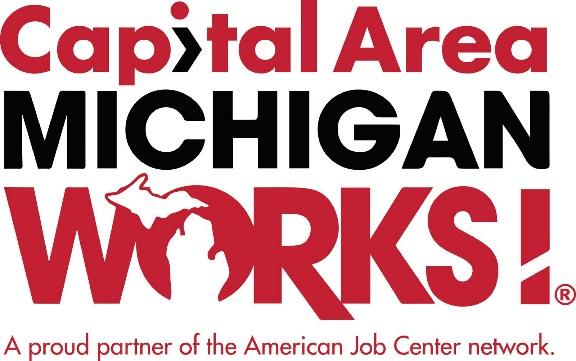 CAPITAL AREA MICHIGAN WORKS!EQUAL OPPORTUNITY POLICYEqual Opportunity is the LawIt is the policy of Capital Area Michigan Works! to assure that equal opportunity be provided under any contract, program, or activity made available by this agency whether carried out by this office directly or through a sub-recipient or other entity with whom this agency contracts for the delivery of program services.  All recipients are required to actively promote equal opportunity within their respective organizations and to assure the equal treatment of all persons without discrimination.  It is against the law for this recipient of Federal financial assistance to discriminate on the following bases: against any individual in the United States, on the basis of  religion, race, color, national origin, age, height, weight, familial status, or marital status, sex,  (including pregnancy, childbirth, and related medical conditions, sex stereotyping, transgender status, and gender identity), national origin (including limited English proficiency), disability, or political affiliation or belief, or, against any beneficiary of, applicant to, or participant in programs financially assisted under Title I of the WIOA, on the basis of the individual’s citizenship status or participation in any WIOA Title I–financially assisted program or activity. The recipient must not discriminate in any of the following areas: deciding who will be admitted, or have access, to any WIOA Title I–financially assisted program or activity; providing opportunities in, or treating any person with regard to, such a program or activity; or making employment decisions in the administration of, or in connection with, such a program or activity, in accordance with applicable federal, state and local laws or any other reason prohibited by applicable laws. Recipients of federal financial assistance must take reasonable steps to ensure that communications with individuals with disabilities are as effective as communications with others. This means that, upon request and at no cost to the individual, recipients are required to provide appropriate auxiliary aids and services to qualified individuals with disabilities.In carrying out this policy, Capital Area Michigan Works! and its sub-recipients will not discriminate in the following areas:Deciding who will be admitted, or have access, to any federally-financially assisted program or activity;Providing opportunities in, or treating any person with regard to, such a program or activity; orMaking employment decisions in the administration of, or in connection with, such a program or activity.EQUAL OPPORTUNITY IS THE LAWIt is against the law for this recipient of Federal financial assistance to discriminate on the following bases: against any individual in the United States, on the basis of religion, race, color, national origin, age, height, weight, familial status, or marital status, sex, (including pregnancy, childbirth, and related medical conditions, sex stereotyping, transgender status, sexual orientation, and gender identity), national origin (including limited English proficiency), disability, or political affiliation or belief, or, against any beneficiary of, applicant to, or participant in programs financially assisted under Title I of the Workforce Innovation and Opportunity Act, on the basis of the individual’s citizenship status or participation in any WIOA Title I–financially assisted program or activity.The recipient must not discriminate in any of the following areas: deciding who will be admitted, or have access, to any WIOA Title I–financially assisted program or activity; providing opportunities in, or treating any person with regard to, such a program or activity; or making employment decisions in the administration of, or in connection with, such a program or activity.Recipients of federal financial assistance must take reasonable steps to ensure that communications with individuals with disabilities are as effective as communications with others. This means that, upon request and at no cost to the individual, recipients are required to provide appropriate auxiliary aids and services to qualified individuals with disabilities.WHAT TO DO IF YOU BELIEVE YOU HAVE EXPERIENCED DISCRIMINATIONIf you think that you have been subjected to discrimination under a WIOA Title I–financially assisted program or activity, you may file a complaint within 180 days from the date of the alleged violation with either: the recipient’s Equal Opportunity Officer (or the person whom the recipient has designated for this purpose);Mr. Matthew Shilling, Equal Opportunity OfficerMichigan Department of Labor and Economic OpportunityLEO-EO-Discrimination-Complaints@michigan.govorDirector, Civil Rights Center (CRC), U.S. Department of Labor200 Constitution Avenue NW, Room N-4123, Washington, DC 20210or electronically as directed on the CRC website at www.dol.gov/crc.If you file your complaint with the recipient, you must wait either until the recipient issues a written Notice of Final Action, or until 90 days have passed (whichever is sooner), before filing with the Civil Rights Center (see address above). If the recipient does not give you a written Notice of Final Action within 90 days of the day on which you filed your complaint, you may file a complaint with CRC before receiving that Notice. However, you must file your CRC complaint within 30 days of the 90-day deadline (in other words, within 120 days after the day on which you filed your complaint with the recipient). If the recipient does give you a written Notice of Final Action on your complaint, but you are dissatisfied with the decision or resolution, you may file a complaint with CRC. You must file your CRC complaint within 30 days of the date on which you received the Notice of Final Action.